INDICAÇÃO N°                        Assunto: Solicito à Prefeitura Municipal, a instalação de iluminação pública na Rua Luis Previdelli número 15, no Bairro Engenho D´ Agua Fase 1. Conforme esclarece.                                      Senhor Presidente:                       CONSIDERANDO que moradores alegam que no período noturno o local está muito escuro, e sendo usado para o consumo de drogas, também ficando com medo de furtos e roubos, devido à falta de iluminação no local. Sendo que já existe postes de iluminação no local e a instalação de mais um poste de iluminação resolveria o problema.                                 INDICO, nos termos regimentais e após ouvido o Douto e Soberano plenário, que seja determinado ao setor competente da administração para a instalação de iluminação pública na Rua Luis Previdelli número 15, no Bairro Engenho D´ Agua Fase 1.                        SALA DAS SESSÕES, 03 de abril de 2019.                                               FERNANDO SOARES                                                       Vereador PR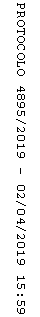 